МЕТОДИЧЕСКИЕ УКАЗАНИЯ ПО ВЫПОЛНЕНИЮ КУРСОВОЙ РАБОТЫ ПО ДИСЦИПЛИНЕ «УПРАВЛЕНИЕ ОРГАНИЗАЦИЕЙ (ПРЕДПРИЯТИЕМ)»Москва 20211. ОБЩИЕ ПОЛОЖЕНИЯ1.1. Методические указания по организации и проведению курсового проектирования по специальности 38.05.01 «Экономическая безопасность» (далее – Методические указания) подготовлены в соответствии с требованиями «Инструкции по организации и проведению курсового проектирования» (Инструкция СМКО МИРЭА 7.5.1/04.И.05-18), утвержденной ректором МИРЭА 05.10.2018 г. (далее – Инструкция МИРЭА.).1.2. Курсовое работа является формой самостоятельной работы студентов под руководством преподавателя и представляет собой творческую, самостоятельную работу, имеющую целью формирование у студентов компетенций в соответствии с матрицей компетенций соответствующих основных образовательных программ (далее – ООП) и требованиями ФГОС ВО. Дисциплины, по которым выполняется курсовая работа (проект), определяется учебными планами соответствующих ООП в соответствии с требованиями ФГОС ВО. Работа выполняется в пределах часов, отводимых учебным планом на изучение соответствующей дисциплины. Основной целью курсовой работы является формирование и закрепление компетенций путем практического использования знаний, умений и навыков, полученных в рамках теоретического обучения, а также выработка самостоятельного творческого подхода к решению конкретных профессиональных задач.1.3. Курсовая работа представляет собой научно-методическую письменную работу, целью которой является развитие творческих навыков, в том числе в области научных исследований, и детальное изучение одного из вопросов, связанных с изучаемой дисциплиной.При написании курсовой работы студент должен показать умение работать с литературой, анализировать правовые источники, делать обоснованные выводы.1.4. Курсовая работа выполняется лично студентом под руководством преподавателя. 1.5 Научным руководителем работ, как правило, является преподаватель, ведущий данную дисциплину. Руководителем также может быть преподаватель, ведущий практические занятия или иной преподаватель соответствующей кафедры. 1.6. Список примерных тем работ приводится в соответствующем разделе конкретной ООП, с которой студенты должны иметь возможность ознакомиться до начала изучения дисциплины. Студент имеет право выбора темы работы из списка, предложенного кафедрой, которое оформляется личным заявлением на имя заведующего кафедрой. Студент может предложить свою тему при условии обоснования ее целесообразности.Темы работ студентов должны быть определены не позднее трех недель с начала соответствующего семестра. По обоснованному решению кафедры данный срок может быть в виде исключения изменен. Закрепление тем работ за студентами и назначение руководителей производится распоряжением заведующего кафедрой (или решением кафедры). Решением кафедры допускается изменение темы курсовой работы по личному заявлению студента, согласованному с руководителем и заведующим кафедрой, при этом оформляется новое задание на работу.Темы работ и соответствующие оценки (согласно Инструкции о выдаче документов о высшем образовании и о квалификации, заполнении, хранении и учете бланков документов (СМКО МИРЭА 4.2.3/03.И.08)) вносятся в приложение к диплому, выдаваемому лицу, успешно завершившему обучение по определенной ООП.1.7. Работа (при условии ее успешной защиты) является одной из форм отчетности студента по итогам обучения за соответствующий семестр (курс), свидетельствующей о выполнении учебного плана. 1.8. Работы подлежат хранению на кафедрах в течение двух лет. Лучшие работы, представляющие учебно-методическую ценность, могут быть использованы в качестве учебных пособий (с указанием авторства), либо могут быть представлены на соответствующие конкурсы студенческих работ. 2. ТРЕБОВАНИЯ К ПОРЯДКУ ВЫПОЛНЕНИЯ И СОДЕРЖАНИЮ КУРСОВОЙ РАБОТЫ 2.1. Руководитель курсовой работы:разрабатывает темы задания на работу в соответствии с решением кафедры о закреплении тем курсовых работ;устанавливает (конкретизирует) требования к содержанию и объему работы на основе данных методических указаний и доводит их до сведения студентов при выдаче заданий на курсовое проектирование;определяет основные направления деятельности студентов по выполнению работ в соответствии с заданиями;осуществляет контроль за процессом курсового проектирования и консультирование студента по вопросам выполнения курсовой работы в соответствии с расписанием, утверждаемым заведующим кафедрой, или по составленному совместно со студентов графику индивидуальных консультаций. 2.2. Работа должна содержать следующие разделы (части): титульный лист (оформляется по установленному образцу, приведенному в приложении 1);задание на курсовую работу (типовая форма приведена в приложении 2, при большом объеме пунктов 2 и 3 задания, их продолжение переносится на оборотную сторону листа задания);содержание (оглавление);введение;основная часть (главы, разделы); заключение; список используемой литературы (источников);приложение. 2.3. Общий объем работы не должен быть менее 25 и не более 50 страниц.2.4. Подбор литературы по теме курсовой работы осуществляется студентом самостоятельно. Студент должен использовать все источники информации: научно-технические библиотеки, электронно-библиотечные системы и Интернет. В обязанности руководителя входит определение наиболее важных источников, которые обязательно должны быть использованы при выполнении работы. Количество используемых источников при выполнении работы определяется студентом самостоятельно (рекомендуемое количество от 15 до 30). Студент обязательно должен использовать источники, изданные за последние 5 лет. Список использованных источников отражает степень охвата материала при рассмотрении поставленной задачи. Список использованной литературы включает в себя:нормативные правовые акты;научную литературу и материалы периодической печати;ссылки на информационные ресурсы глобальной сети Интернет (с полным указанием электронного адреса страницы);практические материалы (например: материалы судебной, следственной практики и др.).2.5. Курсовая работа должна соответствовать следующим требованиям: соответствовать установленной структуре, а по содержанию – заданию на ее выполнение;быть выполненной на достаточном теоретическом уровне; основываться на результатах самостоятельной работы (расчеты, исследования); иметь обязательные самостоятельные выводы в заключении работы; иметь необходимый объем; быть оформленной в соответствии с требованиями данных методических указаний и выполненной в указанные в задании сроки. 2.6. В содержании (оглавлении) приводятся наименования структурных частей работы, разделов и подразделов его основной части с указанием номера страницы, с которой начинается соответствующая часть, раздел, подраздел.2.7. Во введении (рекомендуемый объем 1-2 стр.) дается общая характеристика работы: обосновывается актуальность выбранной темы; определяется цель работы и задачи, подлежащие решению для её достижения; описываются объект и предмет исследования, используемые методы и информационная база исследования, а также кратко характеризуется структура работы по разделам. 2.8. Основная часть (рекомендуемый объем от 20 до 40 стр.) содержит материал, необходимый для достижения цели работы и решения поставленных задач в процессе проектирования. Содержание основной части должно соответствовать теме, указанной в задании и полностью ее раскрывать. Обязательным для текста работы является логическая связь между разделами и последовательное развитие основной темы на протяжении всей работы, самостоятельное изложение материала, критический подход к изучаемым данным, проведение необходимого анализа, аргументированность выводов, обоснованность предложений и рекомендаций. Также обязательным является наличие в основной части работы ссылок на использованные источники.Основную часть курсовой работы следует делить на разделы (главы), которые в свою очередь делятся на пункты. Основная часть курсовой работы, как правило, состоит из двух глав. Разделы (главы) работы должны быть равнозначными по объему.2.9. В заключении (рекомендуемый объем 1-2 стр.) логически последовательно излагаются теоретические выводы и/или практические предложения, которые сформулировал студент в результате выполнения работы. Заключение должно соответствовать поставленным во введении цели и задачам исследования.Результатом исследования должны стать выводы, предложения и рекомендации, направленные на решение рассматриваемой проблемы. Предложения и рекомендации должны носить конкретный характер. Они должны быть связаны с объектом исследования и обоснованы.2.10. В приложение помещается вспомогательный материал (при его наличии), который при включении в основную часть работы загромождает текст (таблицы вспомогательных цифровых данных, инструкции, методики, формы отчетности и других документов и т.п.).2.11. Студент и руководитель несут ответственность за содержательную часть работы. Студент несет полную ответственность за самостоятельность выполнения и достоверность результатов работы.3. ПОРЯДОК ОФОРМЛЕНИЯ КУРСОВОЙ РАБОТЫ 3.1. Работа представляется руководителю в сброшюрованном виде (в папке-скоросшивателе и т.д.). Текстовая часть работы выполняется с помощью компьютерного набора и представляется в отпечатанном виде.3.2. Список использованной литературы должен быть оформлен в соответствии с ГОСТ 7.1-2003 «Библиографическая запись. Библиографическое описание. Общие требования и правила составления» и ГОСТ Р 7.0.5-2008 «Библиографическая ссылка. Общие требования и правила составления».При цитировании необходимо указывать источник со страницами. Для ссылки на номера литературных источников в тексте используются квадратные скобки [ ].3.3. Основные требования к оформлению текста курсовой работы:3.3.1. Курсовая работа должна быть оформлена на одной стороне листа бумаги формата А4 (210 х 297 мм).3.3.2. Текст печатается шрифтом Times New Roman, в строке – 68 – 72 символа (включая знаки препинания и пробелы между словами). Выравнивание основного текста осуществляется по ширине. Размер набранного шрифта - 14 пт, с 1,5 междустрочным интервалом. Отступ абзаца – 1,25 см (5 знаков). Интервал между абзацами отсутствует. Все перечисления в тексте оформляются с использованием одного типа маркера, без выступа, с отступом 1,25 см («красная строка»).Поля: слева – 3,0 см; справа – 1,0 см; сверху и снизу – 2,0 см. 3.3.3. Все страницы нумеруются, номера проставляются внизу страницы с форматированием по центру страницы арабскими цифрами. На титульном листе номер страницы не ставится.3.3.4. Каждая глава или самостоятельный раздел курсовой работы начинается с новой страницы. Названия структурных элементов «СОДЕРЖАНИЕ», «ВВЕДЕНИЕ», «ГЛАВА 1», «ГЛАВА 2», «ЗАКЛЮЧЕНИЕ», «СПИСОК ИСПОЛЬЗОВАННЫХ ИСТОЧНИКОВ», «ПРИЛОЖЕНИЕ» являющиеся заголовками, печатаются прописными буквами, а названия параграфов (подзаголовки) - строчными буквами (кроме первой прописной). Заголовки и подзаголовки структурных элементов располагаются по центру и выделяются полужирным шрифтом. Точку в конце заголовка и подзаголовка не ставят. Не допускаются переносы и подчёркивания слов. После заголовка текст пишут с абзацного отступа.3.3.5. В тексте курсовой работы необходимо применять «красную строку», выделяя законченную мысль в самостоятельный абзац.3.3.6. При использовании в тексте работы цитат, норм правовых актов, заимствованных таблиц и схем следует руководствоваться правилами оформления сносок и ссылок на соответствующие источники. 3.3.7. В курсовую работу включают таблицы, графики и рисунки. Нумерацию таблиц и рисунков следует вести отдельно, нумеровать арабскими цифрами сквозной нумерацией (то есть по всему тексту). Таблицу и рисунок необходимо располагать непосредственно после текста, в котором они упоминаются впервые, или на следующей странице. На все таблицы и рисунки в тексте должны быть указаны соответствующие ссылки на них. Ссылки на таблицы и рисунки даются с сокращениями слов «таблица» и «рисунок» (например: в табл. 1.1 приведены результаты ..., на рис. 2.1. показана зависимость ...). Текст внутри таблиц печатается шрифтом Times New Roman 12 кегля через одинарный интервал. Абзацный отступ отсутствует. Поля таблицы не должны выходить за поля страницы, то есть ширина таблицы должна соответствовать ширине текстового блока издания.Слово «Таблица», её порядковый номер с точкой (без знака №), и заголовок таблицы с прописной буквы пишется сверху самой таблицы в правой стороне. При оформлении таблицы ("шапки") заголовки граф начинают с прописных букв, подзаголовки - со строчных, если они представляют одно предложение с заголовком графы, и с прописных, если они самостоятельные. Каждую графу нумеруют по порядку. Разрывать таблицу и переносить часть ее на другую страницу можно только в том случае, если она целиком не умещается на одной странице. При этом на другую страницу переносится заголовок «Продолжение таблицы (номер таблицы)», а также шапка таблицы. Заглавие таблицы на новой странице не повторяется. В графах таблицы нельзя оставлять свободные места. Если данные отсутствуют, то ставится тире или слово «нет».Слово «Рисунок», его порядковый номер с точкой (без знака №) и заголовок рисунка с прописной буквы пишется под самим рисунком с выравниванием по центру.3.3.8. Формулы выравниваются по центру и нумеруются в круглых скобках по правому краю. Нумерация формул может быть как сквозной по всей работе. Формулы набираются в стандартном редакторе для Word. Размеры в математическом редакторе: основной символ – 14 пт, крупный индекс – 12 пт, мелкий индекс – 10 пт, крупный символ – 16 пт, мелкий – 12 пт.3.3.9. Приложения помещаются в конце курсовой работы. На отдельной странице, в правом верхнем углу печатают прописными буквами слово «Приложение», его номер, название. Приложения выделяются в том случае, если есть объемные табличные, расчетные или другие материалы, которые имеют вспомогательное значение для достижения цели работы.3.4. По стилю изложения курсовая работа должна представлять собой целостное научное исследование. Не допускается популярный стиль изложения, не приемлемый в работах исследовательского характера.В работе нельзя подавать проблему от первого лица в таких выражениях, как «я считаю...», «я предлагаю...» и т.п. Такие утверждения лучше выражать в безличной форме: «анализ материала позволяет сделать вывод, что…»; «представляется, что наиболее удачным является определение...»; «можно предположить, что…» и т.д. Недопустимо также использование глаголов, выражающих личные чувства и эмоции, повествование от третьего лица. При оценке анализируемых точек зрения, с которыми студент может быть не согласен, важно соблюдать определенный такт и чувство меры.4. ПОРЯДОК ЗАЩИТЫ КУРСОВОЙ РАБОТЫ 4.1. Аттестация студентов по результатам выполнения работ должна быть проведена до начала экзаменационной сессии по расписанию. Форма промежуточной аттестации – дифференцированный зачет (зачет с оценкой), ее содержание – защита работы.4.2. Законченная работа, подписанная студентом, представляется руководителю на проверку и подготовку отзыва. Срок сдачи определяется заданием на работу, но не позднее предпоследней недели учебных занятий в семестре. Содержание проверки заключается в определении степени достижения поставленных целей, раскрытия темы курсовой работы и достоверности полученных результатов в соответствии с заданием, а также правильности оформления работы. Проверка работы руководителем завершается написание отзыва.4.2.1. Отзыв руководителя курсовой работы должен включать:заключение о соответствии курсовой работы теме, заданию и рекомендациям данных методических указаний;оценку полноты и качества разработки поставленных вопросов, теоретической и практической значимости курсовой работы;характеристику работы студента;рекомендуемую оценку курсовой работы.Студент, автор курсовой работы, имеет право ознакомиться с письменным отзывом до защиты.4.2.2. При наличии в работе недостатков руководитель имеет право допустить ее к защите (указав на них в отзыве) или предложить студенту устранить их. Студент обязан доработать или переработать работу в срок, установленный руководителем с учетом сущности замечаний и объема необходимой доработки.4.2.3. При наличии в работе существенных недостатков и отсутствии, по мнению руководителя, возможности ее доработки руководитель не допускает работу к защите и проставляет в экзаменационной ведомости студенту неудовлетворительную оценку.4.2.4. Работа, удовлетворяющая предъявляемым требованиям, с положительным отзывом руководителя, допускается к защите, о чем руководитель делает надпись на титульном листе работы.4.2.5. Необходимость рецензирования работы определяется кафедрой, рецензирование осуществляется преподавателями или приглашенными специалистами. Работа в законченном виде представляется рецензенту не позднее чем за 3-5 дней до защиты. Студент, автор работы, имеет право ознакомиться с рецензией до защиты. 4.3. Работа оценивается комиссией. В состав комиссии входит руководитель работы и преподаватели кафедры, по тематике которой выполняется курсовой проект. Состав комиссии (не менее двух человек) формируется заведующим кафедрой и доводится до сведения преподавателей кафедры и студентов распоряжением по кафедре. 4.4. Защита работы, как правило, состоит в коротком докладе студента (как правило, 5–7 минут) и в ответах на вопросы по существу работы. Вопросы могут относиться к работе, объекту, на базе которого выполнена работа, к теории изучаемой дисциплины и т.п. 4.5. Вопросы к студенту, заданные во время защиты, краткая характеристика ответов студента и замечания комиссии по существу работы и/или по ответам студента могут быть записаны непосредственно на самой пояснительной записке. В противном случае, комиссией составляется протокол (приложение 3), в который вносятся вопросы, заданные студенту, и дается краткая характеристика его ответов. Протокол хранится вместе с работой. 4.6. При защите работы студент должен продемонстрировать уровень сформированности компетенций, предусмотренных для закрепления данной курсовой работы (проекта) в соответствии с рабочей программой дисциплины, ответить на вопросы по теме работы, а также на замечания руководителя и рецензента (при его наличии). При оценке работы учитывается качество устного ответа студента, глубина и содержательность проработки темы, умение обосновать собственное мнение по изученным проблемам, качество анализа фактического материала, полученные выводы и рекомендации.4.7. Работа оценивается по четырехбальной системе (отлично, хорошо, удовлетворительно, неудовлетворительно). Оценка «отлично» выставляется, если выполнены все следующие условия: работа выполнена в полном соответствии с заданием, отличается глубиной проработки всех разделов содержательной части, оформлена с соблюдением установленных правил; руководитель характеризует деятельность студента положительно (в частности, отмечает его инициативу, самостоятельность, систематичность работы на всех этапах ее выполнения); в докладе исчерпывающе, последовательно, четко и логически правильно изложена суть работы и ее основные результаты; студент свободно владеет теоретическим материалом, безошибочно применяет его при решении задач, сформулированных в задании; на все вопросы членов комиссии студент дает обстоятельные и правильные ответы, убедительно защищает свою точку зрения. Оценка «хорошо» выставляется, если выполнены все следующие условия: работа выполнена в соответствии с заданием, отличается глубиной проработки всех разделов содержательной части, оформлена с соблюдением установленных правил; руководитель характеризует деятельность студента положительно, возможно, с незначительными замечаниями; в докладе правильно изложена суть работы и ее основные результаты; студент достаточно твердо усвоил теоретический материал и может применять его самостоятельно и по указанию преподавателя; на большинство вопросов членов комиссии студентом даны правильные ответы, студент защищает свою точку зрения достаточно обоснованно. Оценка «удовлетворительно» выставляется, если выполнено одно из следующих условий: работа выполнена в основном правильно, но без необходимой проработки некоторых разделов; в докладе упущены некоторые принципиальные моменты содержательной части работы; на вопросы членов комиссии студент отвечает неуверенно или допускает серьезные ошибки, неуверенно защищает свою точку зрения. Оценка «неудовлетворительно» выставляется, если студент не может защитить свои решения, допускает грубые фактические ошибки при ответах на поставленные вопросы или вовсе не отвечает на них. 4.8. Студентам, получившим неудовлетворительную оценку за работу, предоставляется право выбора новой темы работы или, по решению руководителя, переработки прежней темы и определяется новый срок для ее выполнения. 4.9. Студент, не представивший в установленный срок законченную работу или не защитивший ее, считается имеющим академическую задолженность.5. КОНЦЕПЦИЯ КУРСОВОЙ РАБОТЫ5.1. Основное содержание курсовой работы направлено проведение стратегического анализа при разработке или совершенствовании стратегии организации на примере конкретного предприятия определенной отрасли экономики.5.2. Структурно курсовая работа должна быть представлена двумя главами. Первая глава – теоретическая. Вторая глава – аналитическая.5.3. Содержание первой теоретической главы должно целиком зависеть от выбранной темы. В этой главе необходимо останавливаться на терминах и категориях, пояснять их, дать им развернутое определение. Также следует рассмотреть обзор понятий, закономерностей, подходов к исследуемой проблеме. В этой главе нужно делать много ссылок и цитировать различных авторов. Примерная структура 1 главы курсовой работы:1. ТЕОРЕТИЧЕСКИЕ АСПЕКТЫ СТРАТЕГИЧЕСКОГО УПРАВЛЕНИЯ ПРЕДПРИЯТИЕМ1.1. Понятие и сущность стратегического управления.1.2. Структура и содержание системы стратегического управления.1.3. Классификация видов стратегий5.4. При формировании содержательной части аналитической Главы 2 курсовой работы, целесообразно учесть указания общего характера, выполнение которых поможет студенту избежать затруднений и разного рода ошибок.5.4.1. В параграфе 2.1. дается общая краткая характеристика объекта курсовой работы, а именно:текущее состояние и перспективы развития рассматриваемой отрасли экономики (указано в теме курсовой работы);сфера и вид деятельности организации, производимая продукция, оказываемые услуги;кратко история создания и развития организации: время образования, основные вехи развития (рост, объединение, разукрупнение, выделение в самостоятельный объект и т.д.);масштабы деятельности, значение и роль организации в отрасли, регионе, стране;основные экономические результаты деятельности организации (таблица технико-экономических показателей за последние 2 года и ее анализ).Все таблицы в данной части курсовой работы должны быть аналитическими, т.е. в них необходимо указать данные за последние два года и рассчитать отклонения. Если показатели, представленные в таблице выражены в стоимостных или натуральных измерителях, то рекомендуется указывать и абсолютное и относительное отклонение (темп роста или прироста). После таблицы рекомендуется представлять график или диаграмма. Они также должны иметь номер и название, которые располагаются ниже графика или диаграммы. При этом все графики и диаграммы называются рисунками.Дается анализ значения показателей таблицы или рисунка. В этом анализе следует отразить по каждому показателю или группе показателей следующее:каково значение показателя на дату анализа (или за анализируемый период), какое это означает отклонение от уровня предшествующего периода (плана, норматива);за счет чего произошли эти изменения;как это может повлиять на перспективы предприятия.При возможности найти необходимую информацию в параграфе 2.1 и провести анализ организационной структуры управления предприятия. Представляется схема организационной структуры управления предприятием, определяется ее тип и закрепление функций управления за структурными подразделениями предприятия, проводится анализ и выявляются основные недостатки в организации управления на предприятии.5.4.2. В параграфе 2.2. проводится стратегический анализ деятельности организации. Прежде всего, стоит разобраться с условиями, на которые сотрудники предприятия не могут влиять и в которых будет вынужден функционировать бизнес, а именно, с макро условиями. Одним из возможных подходов является STEP (PEST) - анализ.Для этого стоит рассмотреть 4 группы факторов макроокружения: социальные, технологические, экономические, политические.К политическим можно отнести: выборы, изменения в законодательстве, государственное регулирование в отрасли. Например: выборы президента РФ в 2018 году; изменения в таможенном законодательстве, образование таможенного союза; ожидания изменения налогового законодательства.К экономическим можно отнести: инфляцию, курс валюты, изменение затрат на сырьё, оплату труда, динамику роста отрасли, сложившийся уровень спроса, сезонные факторы и т.д.К социальным можно отнести: демографические факторы, изменение в стиле и уровне жизни, религиозные факторы, культурные и религиозные особенности. К технологическим можно отнести: наличие и степень проникновения новых технологий в рассматриваемой отрасли. Например: высокое проникновение сети интернет среди жителей.Необходимо отметить только те условия макросреды, которые влияют на рассматриваемое предприятие, а также описывать взаимосвязь одних условий с другими. Например: изменения в таможенном законодательстве повлекут повышение цен на необходимые для производства ресурсы; политика поддержки малого предпринимательства ожидаемо снизит налоговую нагрузку на малые предприятия; сложность в поиске кадровых ресурсов необходимой специальности и квалификации, т.к. 90% населения трудится на градообразующем предприятии и не имеет необходимой квалификации.Более конкретно оценить влияние макро условий можно по методике «5 сил Портера». Данный подход позволяет сделать первичное описание ситуации на рынке для последующего анализа или для предварительных выводов о положении фирмы. «5 сил Портера» составляется для одной (и каждой) отрасли, в которой присутствует рассматриваемая организация.Выделяются пять групп факторов, названных силами.1. Угроза появления новых игроков на рынке. В этой группе факторов рассматриваются барьеры входа на рынок по издержкам, предпочтениям потребителей, влиянию третьих сил и наличию технологий (методик, компетенций).Ключевые явления данной силы:Экономия на масштабе. Сможет ли более большая организация начать производить подобный товар (услугу) с меньшими затратами на единицу? Сможет ли рассматриваемая организация конкурировать по затратам на единицу продукции (услуги), при появлении конкурента?Дифференциация. Есть ли у продукции рассматриваемой организации существенные особенности, которые не смогут перенять конкуренты? Могут ли у новых конкурентов возникнуть особенности товара (услуги), которые не сможет перенять рассматриваемая организация?Дополнительные издержки. Какие на рассматриваемой рынке существуют дополнительные издержки (например, затраты на обучение персонала, организация после продажной поддержки, разработка дизайна, приобретение особого оборудования)? Смогут ли новые конкуренты сэкономить на них или это будет для них барьером?Дистрибьюция. Сюда входят все расходы и барьеры, связанные с продажей, продвижением и размещением своих товаров (услуг), с которыми столкнутся вновь появившиеся конкурентыПатенты, лицензии. Технологии, методы, компетенции, знания и права на их использование;Сторонние субсидии, содействие фондов. Наличие или отсутствие поддержки со стороны государства или иных фондов, лиц.2. Угроза со стороны продуктов-заменителей. Здесь рассматриваются продукты из других отраслей (рынков), которые способны конкурировать с нашей отраслью, т.е. такие товары/услуги, которые могу стать альтернативой продукции рассматриваемой организации.Ключевые явления данной силы:Насколько легко потребителю будет переключиться на товар (услугу) - заменитель?Что теряет клиент при переходе на товар (услугу) - заменитель?Готов ли клиент перейти на товар (услугу) - заменитель?3. Власть покупателей на рынке. Покупатели в сделках желают снизить цену, получить более качественную услугу.Ключевые явления данной силы:Какое минимально достаточное качество товара (услуги) необходимо покупателю? Существуют ли стандарты данной продукции?Какие затраты на «переключение» с одного продукта на другой несёт потребитель?Может ли один или организованная группа покупателей повлиять на цену товара (услуги)?4. Власть поставщиков на рынке. Изучаем способность поставщика рассматриваемой организации влиять на данный бизнес.Ключевые явления данной силы:Может ли поставщик или организованная группа поставщиков формировать уровень цен на рынке?Обладает ли поставщик известным брендом?Каким ассортиментом товаров (спектром услуг) обладает поставщик?Планирует ли поставщик в будущем изменять уровень цен на свою продукцию?5. Интенсивность конкуренции на рынке. Здесь нужно ответить на два вопроса: что способствует усилению конкуренции, что способствует снижению конкуренции на рассматриваемом рынке.На обострение конкуренции влияют явления:низкие темпы роста отрасли (ниши);высокий уровень постоянных издержек, т.е. тех, которые не меняются в зависимости от объёма производства;рост производственных мощностей;высокие входные барьеры;наличие серьёзных стратегических задач хотя бы у одного из игроков.На ослабление конкуренции влияют явления:рассматриваемая организация ориентирована на прибыль, а не на долю рынка, которую можно отнять у конкурента;издержки перехода клиентов от одной компании к другой слишком велики.После анализа макросреды и «5 сил Портера» следует рассмотреть «SWOT анализ» (см. табл. 1).Таблица 1. Анализ стратегической ситуацииЧтобы начать эффективное проведение SWOT-анализа, нужно проанализировать рынок, уделив особое внимание характеристикам товара и исследованиям мнения покупателей. Вторая составляющая анализа – проведение конкурентного анализа и выявление основных конкурентов.Чтобы выявить сильные и слабые стороны при SWOT-анализе, необходимо:выписать информацию о внутренних факторах, потенциально влияющих на уровень конкурентоспособности товаров, выпускаемых организацией;оценить, в чем заключается превосходство рассматриваемой организации над конкурентами, а в чем рассматриваемая организация проигрывает им;Ключевые внутренние факторы:Свойства продукции (при проведении SWOT-анализа указывают, какие характеристики продукции являются ключевыми для потребителей, и какие потребности они могут удовлетворить).Степень узнаваемости товара. Осведомленность о продукции или услуге среди населения играет существенную роль в процессе продаж. Чем больше людей знают о бренде, тем выше уровень доверия к нему. Это – важные сведения для SWOT-анализа.Лояльность потребителей.Показатели восприятия бренда. У населения могут складываться те или иные ассоциации с продукцией, определенный имидж. Ассоциации при этом бывают, как положительными, так и негативными.Потребительские свойства. В SWOT-анализе важно учитывать, как потребитель оценивает качество товара. Нередко встречаются «сверхкачественные» характеристики, являющиеся одними из лучших на рынке, но при этом покупатели не могут оценивать их так, как необходимо. Эти данные должны быть учтены при анализе.  Дизайн и упаковка также могут являться сильными сторонами товара, отраженными в SWOT-анализе.Цена продукции.Широта ассортимента.Наличие технологий и патентов.Персонал, капитал интеллектуального плана.Месторасположение продукции.Дистрибуция – степень и широта. У компании может быть сильная сторона в виде уникального доступа к тому или иному распределительному каналу или лидерства во множестве распределительных каналов. Слабая сторона – наличие неудач в охвате распространительных каналов. Все это должно быть отражено в анализе.Позиционирование продукции на прилавках. Некоторые товарные категории нуждаются в правильной выкладке для привлечения внимания покупателей.Преимущества, касающиеся затрат.Возможности инвестировать.Наличие рекламы и эффективных методов по продвижению. Быстрое реагирование на смену ситуации на современном рынке. Новые технологии, быстро развиваясь, увеличили скорость изменения на рынке. Если компания может быстро адаптироваться к возникшей вновь обстановке, можно сказать, что в этом – ее сильная сторона.Технологии, которые применяет организация. От этого прямо зависит, насколько производительными и эффективными будут действия, предпринимаемые фирмой.При анализе возможностей и угроз деятельности рассматриваемой организации необходимо помнить, что это факторы внешней среды. Стоит иметь ввиду, что в настоящий момент данные факторы существуют вне зависимости от деятельности фирмы. Если рассматриваемое предприятие сможет вовремя распознать возможности, то сможет повысить продажи и увеличить свою прибыль. Потенциальные угрозы при определенных условиях могут стать реальными и впоследствии сократить продажи и уменьшить прибыль.Чтобы оценить возможности компании, следует сосредоточиться на следующих факторах:Возможности расширения сферы влияния фирмы (новое географическое положение, новые сегменты, новые категории продукции или услуги).Новые покупатели в том рыночном сегменте, в котором уже реализуется продукция/предоставляются услуги (возможно, стоит задуматься о завоевании внимания новых целевых групп).Возможности, направленные на увеличение частоты пользования продукцией или услугой покупателей, которые действуют в данный момент, а также увеличение денежного размера покупки.Расширение ассортиментного ряда, предопределение потребностей покупателя и их удовлетворение.Развитие новых технологий и введение одной или нескольких программ, способствующих снижению затрат, которые несет фирма.Ожидание более слабого регулирования государством данной отрасли, возможного введения льгот по налогам и других решений, благодаря которым деятельность фирмы может упроститься.Улучшенная экономическая обстановка, стабильность, рост покупательских способностей потребителей.Создание более оптимальных условий для организации, устранение серьезных конкурентов с рыночной среды.Если в SWOT-анализе оценивать потенциальные угрозы деятельности организации, следует сосредоточиться на таких факторах, как:Смена образа жизни, пожеланий потребителей, что нередко ведет к тому, что группы отказываются от предлагаемой продукции.Ухудшение конкурентной среды, появление новых конкурентов.Начало более жесткого урегулирования государством, новые правовые нормы, повышающие затраты на осуществление компанией деятельности в отрасли.Спад экономики в целом, сокращение аудитории потребителей; повышение чувствительности к стоимости товаров, анализ вероятности того, что потребители откажутся от товаров, если это не первоочередные предметы.Повышение расходов на выпуск и мероприятия по реализации продукции, которое оказывается выше роста стоимости.На основе готовой таблицы SWOT-анализа необходимо составить матрицу  SWOT, где представлены следующие выводы:  Какие сильные стороны рассматриваемой организации необходимо эффективно использовать для того, чтобы максимально охватить каждую возможность. Каким слабым сторонам требуется особое внимание для преодоления, обеспечения охвата, максимального использования возможностей? Как нужно действовать, чтобы справиться со слабыми сторонами? Какие возможности могут способствовать устранению слабых сторон организации?Какие сильные стороны организации способны нейтрализовать или минимизировать последствия наступления угроз?Какая из слабых сторон способствует росту рисков тех или иных угроз? Что нужно делать для укрепления слабой стороны с целью минимизации рисков угроз?5.4.3. В параграфе 2.3. приводятся рекомендации по формированию (совершенствованию) стратегии развития рассматриваемой организации. Исследования, которые проводились в 1 главе и в параграфах 2.1. и 2.2. не являлись самоцелью, а должны стать источником информации для принятия эффективного управленческого решения.Опираясь на выводы и результаты анализа, обосновываются рекомендации и мероприятия по решению поставленной проблемы на анализируемом предприятии. Это означает, что недопустимо предлагать мероприятия, логически не связанные с проведенным в курсовой работе анализом.В данном параграфе намечаются мероприятия, направленные на использование сильных сторон и возможностей (вскрытых резервов), устранение слабых сторон, уменьшение влияния выявленных угроз; планируются и обосновываются предложения и рекомендации по решению проблематики курсовой работы (проекта). Здесь следует дать перечень (минимум 2 мероприятия) и полностью описать мероприятия с изложением подробного алгоритма действий по их реализации.6. СПИСОК РЕКОМЕНДОВАННОЙ ЛИТЕРАТУРЫ ПО ДИСЦИПЛИНЕАнтикризисное управление организацией: Учеб. пособие для вузов / Г.Д. Антонов [и др.]. — М.: ИНФРА-М, 2016. — 142 с. — (Высшее образование: Бакалавриат). — ISBN 978-5-16-011052-3 — Режим доступа: https://library.mirea.ru/books/51324Бондаренко В.В. Менеджмент организации. Введение в специальность [Текст] / В.В. Бондаренко, В.А. Юдина, О.Ф. Алёхина. — М.: Кнорус, 2010. — 232 с.. — ISBN 978-5-406-00070-0 — Режим доступа: https://library.mirea.ru/mgupi/37732Галямина И. Г. Управление процессами [Текст]: Рек. УМО вузов в кач. учебника для вузов / И.Г. Галямина. — СПб.: Питер, 2013. — 304 с. — (Учебник для вузов) ISBN 978-5-496-00161-8 — Режим доступа: https://library.mirea.ru/mgupi/45454Герчикова И.Н. Менеджмент [Электронный ресурс]: электрон. учеб. для вузов / И. Н. Герчикова. — М.: ЮНИТИ-ДАНА, 2011. — Электрон. текстовые дан. (1 диск) — Режим доступа: https://library.mirea.ru/ebooks/43795Горшкова Л.А. Основы управления организацией [Текст]: Рек. Советом УМО вузов России в кач. учеб. пособия для вузов / Л.А.Горшкова, М.В. Горбунова. — М.: Кнорус, 2012. — 262 с.. — ISBN 978-5-406-00733-4 — Режим доступа: https://library.mirea.ru/mgupi/45825Ивасенко А. Г. Инновационный менеджмент [Электронный ресурс]: Электронный учебник / А. Г. Ивасенко, Я. И. Никонова, А. О. Сизова. — М.: КНОРУС, 2010. — Электрон. текстовые дан. — Режим доступа: https://library.mirea.ru/books/43465Основы менеджмента [Электронный ресурс]: электрон. учеб. / Л. В. Плахова [и др.]. — М.: КНОРУС, 2010. — Электрон. мультимедийные данные (1 диск)— Режим доступа: https://library.mirea.ru/ebooks/10290Попов В. Н. Системный анализ в менеджменте [Электронный ресурс]: электрон. учеб. / В. Н. Попов, В. С. Касьянов, И. П. Савченко. — М.: КНОРУС, 2010. — Электрон. мультимедийные данные (1 диск)— Режим доступа: https://library.mirea.ru/ebooks/10296Стратегическое управление организацией: Учеб. пособие для вузов / Г.Д. Антонов, О.П. Иванова, В.М. Тумин. — М.: ИНФРА-М, 2016. — 238 с. — (Высшее образование: Бакалавриат). — ISBN 978-5-16-006204-4 — Режим доступа: https://library.mirea.ru/books/51323Тебекин А.В. Менеджмент организации [Электронный ресурс]: электрон. учеб. / А. В. Тебекин, Б. С. Касаев. — М.: КНОРУС, 2010. — Электрон. мультимедийные данные (1 диск)— Режим доступа: https://library.mirea.ru/ebooks/10299Экономика предприятия и управление организацией : учебное пособие / О. В. Григоренко, А. Н. Мыльникова, И. О. Садовничая. — М.: РУСАЙНС, 2017. — ISBN 978-5-4365-1726-1 — Режим доступа: https://library.mirea.ru/books/53246Приложение 1Форма титульного листа курсовой работы 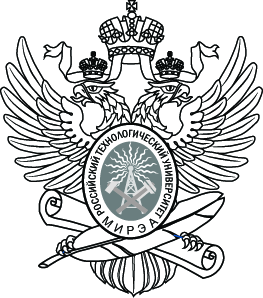 МИНОБРНАУКИ РОССИИФедеральное государственное бюджетное образовательное учреждение высшего образования«МИРЭА – Российский технологический университет»РТУ – МИРЭАИнститут комплексной безопасности и специального приборостроенияКафедра Финансового учета и контроляКУРСОВАЯ РАБОТА по дисциплине «Управление организацией (предприятием)»Тема курсовой работы _______________________________________________________________________________________________________________________________________________________________________Студент группы ______________.	___________________ ______________учебная группа		Фамилия, имя, отчество		 (подпись студента)Руководитель курсовой работы______________________.	_____________________	. _______________должность, звание, ученая степень		Фамилия, имя, отчество		 (подпись руководителя)Рецензент (при наличии)______________________.	_____________________	. _______________должность, звание, ученая степень		Фамилия, имя, отчество		 (подпись рецензента)Москва 20__ Приложение 2Форма задания на курсовую работуМИНОБРНАУКИ РОССИИФедеральное государственное бюджетное образовательное учреждение высшего образования«МИРЭА – Российский технологический университет»РТУ – МИРЭАИнститут комплексной безопасности и специального приборостроенияКафедра финансового учета и контроляУтверждаюЗаведующий кафедрой__________________________.      _________________Подпись                        ФИО	«____» __________20___ г.ЗАДАНИЕна выполнение курсовой работы по дисциплине «Управление организацией (предприятием)»Студент ______________________________________Группа____________Тема ___________________________________________________________ ________________________________________________________________Исходные данные: ________________________________________________Перечень вопросов, подлежащих разработке, и обязательного графического материала: ______________________________________________________________________________________________________________________________________________________________________________________Срок представления к защите курсовой работы: до «___» _______20_ г.Задание на курсовую работу выдал ______________. ______________«___»______20__г. 				   Подпись руководителя (ФИО руководителя)Задание на курсовую работу получил _____________. _____________«___»______20__г. 				   Подпись обучающегося (ФИО исполнителя)Приложение 3Образец заявления на утверждение темы курсовой работы Заведующему кафедройфинансового учета и контроля___________________________от студента группы _________________________________________________________________________________________________________________   (фамилия, имя, отчество)ЗАЯВЛЕНИЕПрошу утвердить мне тему курсовой работы: « _______________________________________________________________________________________________________________________________________________________________________________________________________________________________» и назначить научным руководителем_____________________________________________________________________________________________________     (подпись)                                                    "_____" _____________ 20___ годаКонтактный телефон: __________________Е-mail: ____________________________«Согласовано»____________________ (подпись руководителя)Приложение 4Примерная тематика курсовых работ по дисциплине «Управление организацией (предприятием)»Стратегический анализ внешней и внутренней среды предприятия добывающей промышленности: теория и практика.Идентификация стратегий предприятия обрабатывающей промышленности: теория и практика.Стратегический анализ внешней и внутренней среды предприятия по производству и распределению электроэнергии: теория и практика.Стратегический анализ внешней и внутренней среды предприятия сельского хозяйства: теория и практика.Разработка функциональных стратегий предприятия в сфере гостиничного бизнеса: теория и практика.Формирование стратегии предприятия торговли: теория и практика.Идентификация стратегий предприятия сферы финансовых услуг: теория и практика.Выбор стратегии развития предприятия общественного питания: теория и практика.Мероприятия по совершенствованию стратегического управления предприятия сферы здравоохранения: теория и практика.Выбор стратегии развития предприятия стекольной промышленности: теория и практика.Идентификация стратегий предприятия сферы образовательных услуг: теория и практика.Стратегический анализ внешней и внутренней среды предприятия жилищно-коммунального хозяйства: теория и практика. Формирование стратегии предприятия сферы бытового обслуживания населения: теория и практика.Идентификация стратегий предприятия в сфере добычи топливно-энергетических полезных ископаемых: теория и практика.Совершенствование конкурентной стратегии развития предприятия в сфере текстильного производства: теория и практика.Выбор стратегии развития предприятия в сфере обработки древесины и производства изделий из дерева: теория и практика.Разработка функциональных стратегий в сфере целлюлозно - бумажного производства; издательской и полиграфической деятельности: теория и практика.Формирование стратегии предприятия в сфере химического производства: теория и практика.Мероприятия по совершенствованию стратегического управления предприятия в сфере металлургического производства и производства готовых металлических изделий: теория и практика.Идентификация стратегий предприятия в сфере производства машин и оборудования: теория и практика.Совершенствование конкурентной стратегии развития предприятия в сфере производства транспортных средств и оборудования: теория и практика.Разработка функциональных стратегий предприятия в сфере операций с недвижимым имуществом, арендой и предоставлением услуг: теория и практика.Выбор стратегии развития предприятия в сфере транспорта и связи: теория и практика.Совершенствование конкурентной стратегии развития предприятия в сфере производства кожи, изделий из кожи и производства обуви: теория и практика.Стратегический анализ внешней и внутренней среды предприятия по производству и распределению электроэнергии, газа и воды: теория и практика.Разработка функциональных стратегий предприятия в сфере поставок продуктов общественного питания: теория и практика.Формирование стратегии предприятия в сфере хранения и складирования товаров (продуктов производства): теория и практика.Совершенствование стратегии развития предприятия в сфере связи: теория и практика.Формирование стратегии предприятия в сфере строительства: теория и практика.Совершенствование конкурентной стратегии развития предприятия в сфере производства изделий из пластмасс: теория и практика.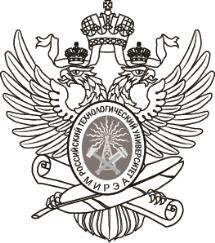 МИНОБРНАУКИ РОССИИФедеральное государственное бюджетное образовательное учреждение высшего образования«МИРЭА – Российский технологический университет»РТУ МИРЭАНаправление подготовкиНаправление подготовкиНаправление подготовки38.05.01 «Экономическая безопасность»(код и наименование)ПрофильСудебная экономическая экспертизаСудебная экономическая экспертизаСудебная экономическая экспертиза(код и наименование)Институткомплексной безопасности и специального приборостроения (ИКБСП)комплексной безопасности и специального приборостроения (ИКБСП)комплексной безопасности и специального приборостроения (ИКБСП)(краткое и полное наименование)Форма обученияочнаяПрограмма подготовкиПрограмма подготовкиПрограмма подготовкиспециалитетКафедраФинансового учета и контроляФинансового учета и контроляФинансового учета и контроля(краткое и полное наименование кафедры, разработавшей РП дисциплины (модуля) и реализующей ее (его))(краткое и полное наименование кафедры, разработавшей РП дисциплины (модуля) и реализующей ее (его))(краткое и полное наименование кафедры, разработавшей РП дисциплины (модуля) и реализующей ее (его))(краткое и полное наименование кафедры, разработавшей РП дисциплины (модуля) и реализующей ее (его))SWOT - анализSWOT - анализВнутренние сильные стороны:Опыт, оборудование, навыки персонала, ассортимент продукции, уникальные характеристики продукта.Внутренние слабые стороны:Цены, необходимые ресурсы, негативное отношение покупателей, увеличение затрат.Внешние возможности:Рост рынка, законы, внутренний рынок, потребности покупателей, поддержка власти, рост спроса.Внешние угрозы:Глобальные конкуренты, инфляция, новые законы, снижение спроса, новые технологии.Работа представлена к защите«__»_______20___ г.«Допущен к защите»«__»_______20___ г.